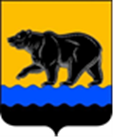 СЧЁТНАЯ ПАЛАТА ГОРОДА НЕФТЕЮГАНСКА16 мкрн., д. 23, помещение № 97, г. Нефтеюганск, Ханты-Мансийский автономный округ - Югра(Тюменская область), 628310, телефон: 20-30-54, факс: 20-30-63 е-mail: sp-ugansk@mail.ru______________________________________________________________________________________ЗАКЛЮЧЕНИЕ на проект приказа комитета культуры и туризма 
администрации города Нефтеюганска «Об утверждении Положения о системе оплаты труда работников муниципальных учреждений культуры, подведомственных комитету культуры и туризма администрации города Нефтеюганска»Счётная палата в соответствии с пунктом 7 части 2 статьи 9 Федерального закона от 07.02.2011 № 6-ФЗ «Об общих принципах организации и деятельности контрольно-счётных органов субъектов Российской Федерации и муниципальных образований» проводит экспертизу проектов муниципальных правовых актов в части, касающейся расходных обязательств муниципального образования, экспертизу проектов муниципальных правовых актов, приводящих к изменению доходов местного бюджета.В целях проведения экспертизы представлен проект приказа комитета культуры и туризма администрации города Нефтеюганска «Об утверждении Положения о системе оплаты труда работников муниципальных учреждений культуры, подведомственных комитету культуры и туризма администрации города Нефтеюганска» (далее - Проект). По результатам экспертизы установлены следующие замечания:В таблице 1 «Профессиональные квалификационные группы должностей работников культуры, искусства и кинематографии» группе «Должности работников культуры, искусства и кинематографии ведущего звена» указаны наименования должностей, отсутствующие в Едином квалификационном справочнике должностей руководителей, специалистов и служащих, раздел «Квалификационные характеристики должностей работников культуры, искусства и кинематографии», утверждённом приказом Министерства здравоохранения и социального развития РФ от 30 марта 2011 года № 251н (далее – приказ № 251н): - лектор (экскурсовод);- хранитель фондов;- артисты- концертные исполнители (всех жанров), кроме артистов – концертных исполнителей вспомогательного состава.Также в соответствии с приказом № 251н по должностям:- художник-скульптор устанавливается высшая квалификационная категория;- редактор по репертуару устанавливается первая, вторая и без квалификационных категорий.Не соответствие наименования должностей, установленных приказом Министерства здравоохранения и социального развития РФ от 31 августа 2007 года № 570 «Об утверждении профессиональных квалификационных групп должностей работников культуры, искусства и кинематографии» (далее – приказ № 570):- по строке «Должности специалистов, по которым устанавливается производное должностное наименование «Ведущий»: методист библиотеки, клубного учреждения, музея, научно-методического центра народного творчества, дома народного творчества, центра народной культуры (культуры и досуга) и других аналогичных учреждений и организаций;- по строке «Должности руководителей, по которым не предусмотрена квалификационная категория»: директор творческого коллектива; заведующий художественно-постановочной частью. А также должность: заведующий библиотекой, отсутствует в приказе                 № 570.  Рекомендуем устранить замечания.В таблице 3 «Профессиональные квалификационные группы общеотраслевых должностей руководителей, специалистов и служащих» по группе «Общеотраслевые должности служащих четвертого уровня» строке «1 квалификационный уровень» наименование должности: начальник лаборатории, начальник отдела кадров не соответствует наименованию указанном в приказе Министерства здравоохранения и социального развития РФ от 29 мая 2008 года № 247н «Об утверждении профессиональных квалификационных групп общеотраслевых должностей руководителей, специалистов и служащих».Рекомендуем устранить несоответствие в наименование должности.В таблице 4 «Профессиональные квалификационные группы профессий рабочих культуры, искусства и кинематографии и размеры окладов (должностных окладов)»:3.1. По группе «Профессии рабочих культуры, искусства и кинематографии первого уровня» допущены несоответствия по разрядам, указанным в Едином тарифно - квалификационном справочнике работ и профессий рабочих, выпуск 58, разделы: «Общие профессии»; «Киностудии и предприятия, организации телевидения и радиовещания»; «Киносеть и кинопрокат», «Театрально-зрелищные предприятия», утверждённом Постановлением Минтруда от 16 июля 2003 года № 54 (далее – постановление Минтруда № 54) по должностям:- бутафор;- установщик декораций;- монтировщик сцены;- осветитель. Также должность переплётчик отсутствует в Приказе Министерства здравоохранения и социального развития РФ от 14 марта 2008 года № 121н «Об утверждении профессиональных квалификационных групп профессий рабочих культуры, искусства и кинематографии» (далее – приказ № 121н).По Группе «Профессии рабочих культуры, искусства и кинематографии второго уровня» должностям:- красильщик в пастижерском производстве допущено несоответствие по разряду, указанном в постановлении Минтруда № 54;- фонотекарь и видеотекарь разряд не указан.Рекомендуем устранить несоответствия.4. В таблице 5 «Профессиональные квалификационные группы общеотраслевых профессий рабочих и размеры окладов (должностных окладов)»:- в соответствии с Постановлением Минтруда РФ от 10 ноября 1992 года № 31 «Об утверждении тарифно-квалификационных характеристик по общеотраслевым профессиям рабочих» (далее – постановление Минтруда РФ № 31) кассиру билетному устанавливается 2 и 3 разряд;- должности: швея, портной, закройщик, механик по обслуживанию звуковой техники отсутствуют в приказе Министерства здравоохранения и социального развития РФ от 29 мая 2008 года № 248н «Об утверждении профессиональных квалификационных групп общеотраслевых профессий рабочих»;- не уточнена должность водителя (какого транспорта), а также в соответствии с постановлением Минтруда РФ № 31 неверно указан разряд.  Рекомендуем устранить указанные замечания.5. В таблице 6 «Размеры окладов (должностных окладов) по должностям работников, не включенных в профессиональные квалификационные группы»:5.1. В нарушении приказа № 251н по должности инспектор (старший инспектор) творческого коллектива неверно указаны квалификационные категории.5.2. По должностям:- специалист в сфере закупок неверно указан уровень квалификации, установленный приказом Министерства труда и социальной защиты РФ от 10 сентября 2015 года № 625н «Об утверждении профессионального стандарта «Специалист в сфере закупок»;- специалист по противопожарной профилактике профессиональный стандарт отсутствует, при этом в соответствии с приказом Министерства труда и социальной защиты РФ от 11 октября 2021 года № 696н, утверждён профессиональный стандарт «Специалист по пожарной профилактике» 5-7 уровня квалификации;- специалист по информационным системам неверно указан уровень квалификации, установленный приказом Министерства труда и социальной защиты РФ от 18 ноября 2014 года № 896н «Об утверждении профессионального стандарта «Специалист по информационным системам»;- специалист по охране труда неверно указан уровень квалификации, установленный приказом Министерства труда и социальной защиты РФ от 22 апреля 2021 года № 274н «Об утверждении профессионального стандарта «Специалист в области охраны труда»;- специалист по информационным ресурсам неверно указан уровень квалификации, установленный приказом Министерства труда и социальной защиты РФ от 19 июля 2022 года № 420н «Об утверждении профессионального стандарта «Специалист по информационным ресурсам»;- специалист по персоналу неверно указан уровень квалификации, установленный приказом Министерства труда и социальной защиты РФ от 9 марта 2022 года № 109н «Об утверждении профессионального стандарта «Специалист по управлению персоналом»;- системный администратор информационно-коммуникационных систем неверно указан уровень квалификации, установленный приказом Министерства труда и социальной защиты РФ от 29 сентября 2020 года № 680н «Об утверждении профессионального стандарта «Системный администратор информационно-коммуникационных систем».5.3. Наименования должностей, отсутствующие в приказе № 251н и «Квалификационном справочнике должностей руководителей, специалистов и других служащих 4-е издание, дополненное», утверждённом постановлением Минтруда РФ от 21 августа 1998 года № 37 (далее – справочник № 37):- специалист;- инженер по организации эксплуатации и ремонту зданий и сооружений;- инженер-электрик;- инженер по звукозаписи;- начальник (руководитель) службы (наименование службы);- руководитель пресс-службы;- художник-оформитель;- художник-модельер;- концертмейстер;- артист-солист-инструменталист.5.4. Наименование должности менеджер культурно-досуговых организаций клубного типа, других аналогичных культурно-досуговых организаций не соответствует наименованию указанном в приказе № 251н.5.5. Неверно указаны квалификационные категории, предусмотренные справочником № 37 и приказом № 251н:- специалист по маркетингу;- специалист по обеспечению сохранности музейных предметов;- аранжировщик;- светооператор;- методист по научно-просветительской деятельности музея;- методист по музейно-образовательной деятельности;- специалист по экспозиционной и выставочной деятельности;- художник-конструктор (дизайнер);- художник-технолог сцены;- помощник директора;- редактор музыкальный;- инженер по безопасности музейных предметов (библиотечных фондов).Рекомендуем конкретизировать квалификационные категории по каждой должности отдельно.5.6. В соответствии с приказом № 251н должности:- редактор электронных баз данных музея отдельная должность без уровня квалификации, не относящаяся к должности специалист по учёту музейных предметов;- главный хранитель музейных предметов отдельная должность без уровня квалификации, не относящаяся к должности хранитель музейных ценностей. А также аналогичная должность повторяется в пункте 13 таблицы 6. Рекомендуем устранить указанные замечания.6. В соответствии со статьёй 149 Трудового кодекса Российской Федерации (далее – ТК РФ) первое предложение пункта 3.3. после слов «в ночное время» необходимо дополнить фразой «и выходные и нерабочие праздничные дни».Рекомендуем устранить замечание.7. В таблице 7:- в пункте 1, в соответствии со статьёй 147 ТК РФ минимальный размер повышения оплаты труда работникам, занятым на работах с вредными и (или) опасными условиями труда, составляет 4 процента тарифной ставки (оклада), установленной для различных видов работ с нормальными условиями труда. - в пункте 2.4, в соответствии с постановлением Правительства Российской Федерации от 22 июля 2008 года № 554 «О минимальном размере повышения оплаты труда за работу в ночное время» установлено, что минимальный размер повышения оплаты труда за работу в ночное время (с 22 часов до 6 часов) составляет 20 процентов часовой тарифной ставки (оклада (должностного оклада), рассчитанного за час работы) за каждый час работы в ночное время. - в пункте 3.1, 3.2. по столбцу 4 «Условия осуществления выплаты (фактор, обуславливающий получение выплаты)» наименование решения Думы от 27.09.2012 № 373-V указать без сокращения.Рекомендуем конкретизировать процент выплат и устранить замечание.8. Во втором абзаце пункта 4.3. отсутствует ссылка на таблицу 9, в соответствии с которой установлен перечень, размер и условия осуществления выплат за интенсивность и высокие результаты работы.  Рекомендуем устранить замечание.9. В первом абзаце пункта 4.10. Порядка указано, что стимулирующие выплаты устанавливаются в пределах фонда оплаты труда, с учётом доведённых объёмов субсидий на финансовое обеспечение выполнения муниципального задания, предоставляемых, в том числе из бюджета Ханты-Мансийского автономного округа – Югры. При этом в соответствии с пунктом 7.1. Порядка фонд оплаты труда работников Учреждения формируется исходя из объёма субсидий, предоставляемых из бюджета муниципального образования город Нефтеюганска на финансовое обеспечение выполнения муниципального задания. Аналогичное замечание по абзацу второму пункта 4.10. Порядка.Рекомендуем устранить данное несоответствие.10. В разделе 4 отсутствует пункт, указывающий о том, что стимулирующие выплаты учитываются для начисления районного коэффициента и процентной надбавки к заработной плате за стаж в районах Крайнего Севера и приравненных к ним местностях. Рекомендуем устранить замечание.11. В приложении к Положению об установлении системы оплаты труда работников муниципальных учреждений культуры, подведомственных комитету культуры и туризма администрации города Нефтеюганска указаны должности, отсутствующие в приказе № 121н, а именно: - водитель;- закройщик;- переплётчик;- реставратор редких и ценных книг, рукописей и документов;- реставратор-ремонтировщик органов, особо ценных и уникальных пианино, роялей;- реставратор-ремонтировщик уникальных смычковых и щипковых музыкальных инструментов;- фотограф. Рекомендуем устранить замечание. 12. В соответствии со статьёй 134 ТК РФ обеспечение повышения уровня реального содержания заработной платы включает индексацию заработной платы в связи с ростом потребительских цен на товары и услуги. Государственные органы, органы местного самоуправления, государственные и муниципальные учреждения производят индексацию заработной платы в порядке, установленном трудовым законодательством и иными нормативными правовыми актами, содержащими нормы трудового права, другие работодатели - в порядке, установленном коллективным договором, соглашениями, локальными нормативными актами.В представленном на экспертизу Проекте индексация заработной платы не предусмотрена.Также обращаем внимание, что стимулирующие выплаты являются не обязательными к выплате, так как устанавливаются за интенсивность, высокие результаты работы и качество выполняемых работ, а также Проектом устанавливаются показатели, снижающие размер стимулирующих выплат.  Во избежание нарушений ТК РФ рекомендуем предусмотреть индексацию заработной платы в Проекте.13. Во втором абзаце пункта 2.6. неверно указана дата Постановления Минтруда России № 37.Рекомендуем устранить данное замечание.На основании изложенного, до принятия проекта необходимо устранить замечания, отражённые в настоящем заключении. Информацию о решениях, принятых по результатам рассмотрения настоящего заключения, просим представить в наш адрес в срок до 20.07.2023 года.Председатель                                                                                            С.А. ГичкинаИсполнитель:инспектор инспекторского отдела №2Глазунова Галина Михайловна8 (3463) 203065 от 13.07.2023 № Исх. СП-424-3 